جدول شماره (2): برنامه سفر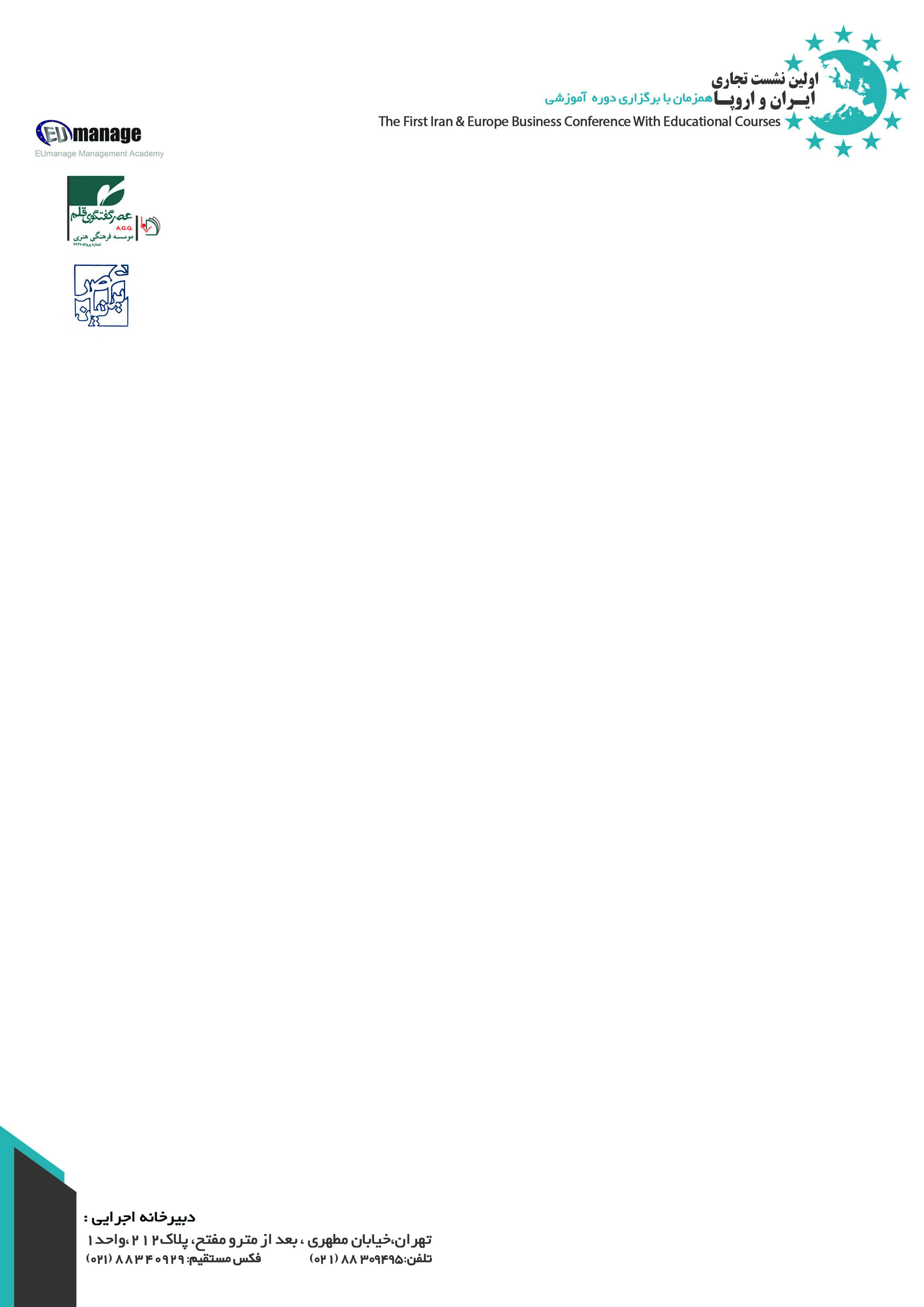 جدول شماره (1): تعرفه استفاده از خدماتبسته های حمایتیجدول شماره (1): تعرفه استفاده از خدماتبسته های حمایتیجدول شماره (1): تعرفه استفاده از خدماتبسته های حمایتیجدول شماره (1): تعرفه استفاده از خدماتبسته های حمایتیجدول شماره (1): تعرفه استفاده از خدماتبسته های حمایتیردیفشرحتیپ 3تیپ 2تیپ 11اخذ روادید2بلیط رفت و برگشت37 شب و 8 روز اقامت در هتل 4 ستاره4حضور در دوره آموزشی5حضور در نشست های رو در رو6حضور در تور بازدید از مراکز تولید+ امکان مشاوره با اساتید7دریافت گواهینامه حضور در دوره از آکادمی EUmanage8امکان استفاده از پذیرایی میان وعده و نهار(در روزهای برنامه ریزی شده)9معرفی مجموعه در کتاب ویژه مراسم جهت ارائه به تجار اروپایی10طراحی و چاپ کارت ویزیت به زبان انگلیسی جهت استفاده درنشست های B2B11اخذ استاندارد بین المللی ISO جهت ارتقاء روزمه12طراحی و چاپ ست تبلیغاتی به زبان انگلیسی شامل بیزنس کارت، کاتالوگ در مورد شرح خدمات گروهای صنعتی و ساخت مستند تبلیغاتی از خط تولید و مجموعه محصولات  جهت استفاده در نشست های B2Bهزینه مشارکت:( میلیون تومان + یورو )هزینه مشارکت:( میلیون تومان + یورو )750/4(تومان)+3150(Euro)750/4(تومان)+3550(Euro)150/6(تومان)+3750(Euro)زمانبندیروز شرح خدمات ردیف-2 آبان(23Oct)حرکت از تهران به سمت آمستردام- ترانسفر به لئوواردن(Leeuwarden)1-2 آبان(23Oct)صرف شام به همراه اعضای هیات 29 الی 12:30 پارت اول آموزش12:30 الی 13:30 پذیرایی نهار13:30 الی 17 پارت دوم آموزش3 آبان(24 Oct)برگزاری دوره آموزشیلئوواردن (Leeuwarden)39 الی 12 آموزش12 الی 13:30 پذیرایی نهار4 آبان(25Oct)برگزاری دوره آموزشی 4-4 آبان(25Oct)حرکت به سمت زووله (Zwolle) – بازدید از ونیز هلند5-4 آبان(25Oct)بازدید از سایت آفیس69 الی 12 پارت اول مذاکرات12 الی 13:30 پذیرایی نهار13:30 الی 15 پارت دوم مذاکرات5 آبان(26Oct)برگزاری نشستهای B2Bزووله (Zwolle)75 آبان(26Oct)بازدید صنعتی89 الی 15(اختیاری)6 آبان(27Oct)برگزاری نشست جمع بندی و امکان مشاوره با اساتید9-6 آبان(27Oct)حرکت به آمستردام10-7 آبان(28 Oct)گشت شهری11-8 آبان(29Oct)تایم آزاد12-9 آبانپرواز به سمت تهران13